Сумська міська радаVІІІ СКЛИКАННЯ VII СЕСІЯРІШЕННЯвід 26 травня 2021 року № 1200-МРм. СумиРозглянувши звернення громадянки, надані документи, відповідно до статей 12, 40, 79-1, 116, 118, 121, 122, 123 Земельного кодексу України, статті 50 Закону України «Про землеустрій», частини третьої статті 15 Закону України «Про доступ до публічної інформації», враховуючи протокол засідання постійної комісії з питань архітектури, містобудування, регулювання земельних відносин, природокористування та екології Сумської міської ради від 23.02.2021 № 11, керуючись пунктом 34 частини першої статті 26 Закону України «Про місцеве самоврядування в Україні», Сумська міська рада ВИРІШИЛА:Надати Зякун Ользі Дмитрівні дозвіл на розроблення проекту землеустрою щодо відведення земельної ділянки у власність за адресою:   м. Суми,                              вул. Баранівська, 138, орієнтовною площею до 0,0327 га для будівництва і обслуговування житлового будинку, господарських будівель і споруд (присадибна ділянка).Сумський міський голова                                                                  О.М. ЛисенкоВиконавець: Клименко Ю.М.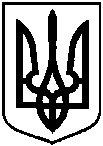 Про надання Зякун Ользі Дмитрівні дозволу на розроблення проекту землеустрою щодо відведення земельної ділянки у власність за адресою: м. Суми, вул. Баранівська, 138, орієнтовною площею до 0,0327 га